О внесении изменения в Примерное положение о системе оплаты труда работников образовательных организаций Черемховского районного муниципального образования, находящихся в ведении Черемховского районного муниципального образованияВ целях приведения в соответствие с действующим законодательством системы оплаты труда работников образовательных организаций, находящихся в ведении Черемховского районного муниципального образования, в соответствии со статьей 144 Трудового кодекса Российской Федерации, руководствуясь Федеральными законами от 6 октября 2003 года № 131-ФЗ «Об общих принципах организации местного самоуправления в Российской Федерации», от 29 декабря 2012 года № 273-ФЗ «Об образовании в Российской Федерации», приказом Министерства образования Иркутской области от 28 июля 2023 года № 55-56-мпр «О внесении изменений в Примерное положение об оплате труда работников государственных казенных, бюджетных, автономных учреждений Иркутской области, в отношении которых функции и полномочия учредителя осуществляет министерство образования Иркутской области», постановлением администрации Черемховского районного муниципального образования от 20 декабря 2023 года № 854-п «О мерах по индексации заработной платы работников муниципальных учреждений, финансируемых из бюджета Черемховского районного муниципального образования», статьями 24, 50 Устава Черемховского районного муниципального образования, администрация Черемховского районного муниципального образованияПОСТАНОВЛЯЕТ:1. Внести изменения в Примерное положение о системе оплаты труда работников образовательных организаций Черемховского районного муниципального образования, находящихся в ведении Черемховского районного муниципального образования, утвержденное постановлением администрации Черемховского районного муниципального образования от 15 сентября 2021 года № 434-п (с изменениями, внесенными постановлениями администрации Черемховского районного муниципального образования от 20 декабря 2021 года № 620-п, от 11 марта 2022 года № 101-п, от 30 августа 2022 года № 470-п, от 19 сентября 2022 года № 505-п, от 14 марта 2023 года № 139-п, от 14 сентября 2023 года № 500-п, от 12 октября 2023 года № 559-п, от 31 октября 2023 года № 615-п, от 28 декабря 2023 года № 923-п) (далее – Положение), изложив сроку «Другие педагогические должности, не относящиеся к ПКГ педагогических работников 1-4 квалификационного уровня» раздела 1 приложения № 1 к Примерному положению о системе оплаты труда работников образовательных организаций, находящихся в ведении Черемховского районного муниципального образования, в новой редакции (прилагается).2. Отделу организационной работы администрации Черемховского районного муниципального образования (Коломеец Ю.А.):2.1. внести информационную справку в оригинал постановления администрации Черемховского районного муниципального образования, указанного в пункте 1 настоящего постановления о дате внесения в него изменения настоящим постановлением;2.2. направить настоящее постановление на опубликование в газету «Моё село, край Черемховский» и разместить на официальном сайте Черемховского районного муниципального образования.3. Настоящее постановление вступает в силу после его официального опубликования и распространяется на правоотношения, возникшие с 1 января 2024 года.4. Контроль за исполнением настоящего постановления возложить на исполняющего обязанности заместителя мэра по социальным вопросам Манзулу Е.А.Мэр района С.В. МарачПриложение к постановлению администрации Черемховского районного муниципального образования от 12.02.2024 № 161-пПриложение к Примерному положению о системе оплаты труда работников образовательных организаций, находящихся в ведении Черемховского районного муниципального образования, утвержденное постановлением администрации Черемховского районного муниципального образованияот 15 сентября 2021 года № 434-пРазмеры окладов (должностных окладов) по ПКГ по должностям работников (профессиям рабочих) образовательных учреждений 1 раздела«1. Работников образования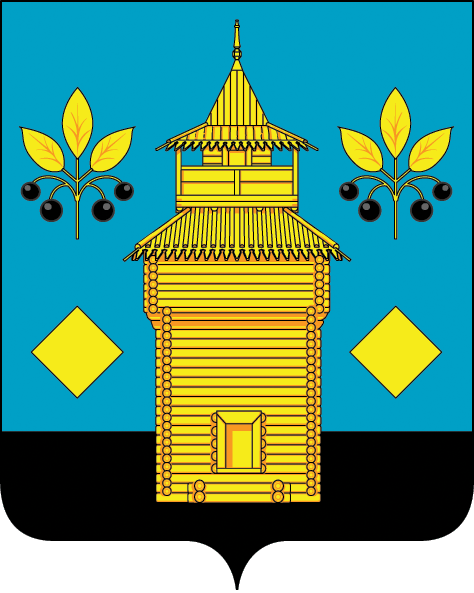 РОССИЙСКАЯ ФЕДЕРАЦИЯЧеремховское районное муниципальное образованиеАДМИНИСТРАЦИЯП О С Т А Н О В Л Е Н И Е12.02.2024№ 161-пЧеремховоЧеремховоДругие педагогические должности, не относящиеся к ПКГ педагогических работников  1-4 квалификационного уровняДругие педагогические должности, не относящиеся к ПКГ педагогических работников  1-4 квалификационного уровняСоветник директора по воспитанию и взаимодействию с детскими общественными объединениями19549».